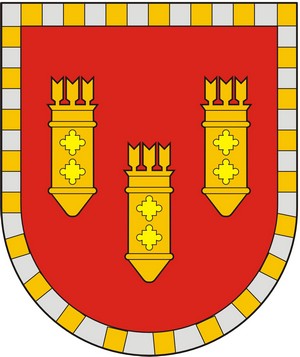 ЧУВАШСКАЯ РЕСПУБЛИКАСОБРАНИЕ ДЕПУТАТОВ АЛАТЫРСКОГО МУНИЦИПАЛЬНОГО ОКРУГА ПЕРВОГО СОЗЫВАЧӐВАШ РЕСПУБЛИКИ УЛАТӐР МУНИЦИПАЛИТЕТ ОКРУГӖН ПӖРРЕМӖШ СОЗЫВ ДЕПУТАЧӖСЕН ПУХӐВӖРЕШЕНИЕ «20» ноября 2023 года		            г. Алатырь		                                          № 24/3О внесении изменений в решение Собрания депутатов Алатырского муниципального округа Чувашской Республики от 01.02.2023 № 9/7 «Об утверждении Положения о комиссии по соблюдению требований к служебному поведению лиц, замещающих муниципальные должности в Алатырском муниципальном округе Чувашской Республики, и урегулированию конфликта интересов»В соответствии с Постановлением Кабинета Министров Чувашской Республики от 24.10.2023 № 669 «О внесении изменений в постановление Кабинета Министров Чувашской Республики от 23 мая 2012 г. № 191», Собрание депутатов Алатырского муниципального округаРЕШИЛО:Внести в решение Собрания депутатов Алатырского муниципального округа Чувашской Республики от 01.02.2023 № 9/7 «Об утверждении Положения о комиссии по соблюдению требований к служебному поведению лиц, замещающих муниципальные должности в Алатырском муниципальном округе Чувашской Республики, и урегулированию конфликта интересов» следующие изменения:1) пункт 6 Положения изложить в следующей редакции:«6. В состав комиссии входят:заместитель председателя Собрания депутатов Алатырского муниципального округа (председатель комиссии), депутаты Собрания депутатов Алатырского муниципального округа, должностное лицо администрации Алатырского муниципального округа, ответственное за работу по профилактике коррупционных и иных нарушений (секретарь комиссии), лица замещающие иные должности муниципальной службы в органе местного самоуправления Алатырского муниципального округа;представитель (представители) подразделения исполнительного органа Чувашской Республики, осуществляющего функции органа Чувашской Республики по профилактике коррупционных и иных правонарушений;представитель (представители) научных организаций и образовательных учреждений среднего, высшего и дополнительного профессионального образования, деятельность которых связана с государственной или муниципальной службой.»;2) пункт 7 Положения изложить в следующей редакции:«7. В состав комиссии могут быть включены:а) представитель (представители) общественной организации ветеранов;б) представитель (представители) профсоюзной организации, действующей в установленном порядке в органе местного самоуправления Алатырского муниципального округа.»;3) пункт 8 изложить в следующей редакции:«8. Лица, указанные в абзаце третьем, четвертом пункта 6, пункте 7 настоящего Положения, включаются в состав комиссии по согласованию с подразделением исполнительного органа Чувашской Республики, осуществляющим функции органа Чувашской Республики по профилактике коррупционных и иных правонарушений, администрацией Алатырского муниципального округа, научными организациями и образовательными учреждениями среднего, высшего и дополнительного профессионального образования, деятельность которых связана с государственной или муниципальной службой, с общественной организацией ветеранов, с профсоюзной организацией, действующей в установленном порядке в органе местного самоуправления Алатырского муниципального округа, на основании запроса председателя Собрания депутатов Алатырского муниципального округа Чувашской Республики.»;Приложение № 2 к решению изложить в редакции согласно приложению к настоящему решению.Настоящее решение вступает в силу после его официального опубликования.С.В. ПавлёнковН.И. ШпилеваяПриложениек решению Собрания депутатовАлатырского муниципального округаЧувашской Республикиот ___.11.2023 № ___/___ «Приложение № 2Утвержденрешением Собрания депутатовАлатырского муниципального округаот 01.02.2023 № 9/7СОСТАВкомиссии по соблюдению требований к служебному поведению лиц, замещающих муниципальные должности в Алатырском муниципальном округе Чувашской Республики, и урегулированию конфликта интересовПредседатель Комиссии:Потапова Нина Борисовна  - заместитель председателя Собрания депутатов Алатырского  муниципального округа;Заместитель председателя Комиссии:Ефимова Татьяна Александровна - депутат Собрания депутатов Алатырского муниципального округа;Секретарь комиссии: Киселёва Татьяна Геннадьевна - заместитель начальника отдела организационно-контрольной и кадровой работы администрации Алатырского муниципального округа;Члены комиссии:Белякова Клара Михайловна – управляющий делами – начальник отдела организационно-контрольной и кадровой работы администрации Алатырского муниципального округа;Абарёнов Станислав Николаевич – начальник отдела юридической службы администрации Алатырского муниципального округа;Васин Анатолий Григорьевич – председатель общественной организации Совета ветеранов (пенсионеров) войны, труда, Вооруженных Сил и правоохранительных органов Алатырского района (по согласованию);______________ - представитель органа исполнительной власти Чувашской Республики, уполномоченного Главой Чувашской Республики на исполнение функций органа  Чувашской Республики по профилактике коррупционных и иных правонарушений (по согласованию);_____________ - представитель научных организаций и образовательных учреждений среднего, высшего и дополнительного профессионального образования, деятельность которых связана с государственной или муниципальной службой (по согласованию).________________________________________Председатель Собрания депутатов Алатырского муниципального округаГлава Алатырскогомуниципального округа